REPUBLIKA HRVATSKASredišnji državni ured za razvoj digitalnog društvaIZVJEŠĆE O RADU I RAZVOJU
DRŽAVNE INFORMACIJSKE INFRASTRUKTURE
ZA 2020. kolovoz 2021.SadržajSadržaj	21. SUSTAV e-GRAĐANI	31.1.	SREDIŠNJI DRŽAVNI PORTAL (GOV.HR)	51.2.	OSOBNI KORISNIČKI PRETINAC (OKP)	51.3.	NACIONALNI SUSTAV ZA IDENTIFIKACIJU I AUTENTIFIKACIJU (NIAS)	52. PROJEKT e-POSLOVANJE	53. PROJEKT e-PRISTOJBE	64. PROJEKT USPOSTAVA PLATFORME S ELEKTRONIČKIM USLUGAMA ZA e/m-POTPIS i e/m-PEČAT	75. PROJEKT USPOSTAVA CENTRA DIJELJENIH USLUGA (CDU)	76. PROJEKT e-UPISI – INFORMATIZACIJA PROCESA I USPOSTAVA CJELOVITE ELEKTRONIČKE USLUGE UPISA U ODGOJNE I OBRAZOVNE USTANOVE (e-Upisi)	87. elDAS	98. PORTAL OTVORENIH PODATAKA	99. MREŽE DRŽAVNE INFORMACIJSKE INFRASTRUKTURE	109.1. HITRONet	119.2. CARNet	1110. METAREGISTAR	1111. JAVNI REGISTAR ZA KOORDINACIJU PROJEKATA IZGRADNJE DRŽAVNE INFORMACIJSKE INFRASTRUKTURE (Registar ProDII)	1212. VIJEĆE ZA DRŽAVNU INFORMACIJSKU INFRASTRUKTURU	1213. KIBERNETIČKA SIGURNOST	1214. AKCIJSKI PLAN ZA STRATEGIJU E-HRVATSKA 2020	1315. ZAKLJUČAK	1516. TABLIČNI PRIKAZ UTROŠENIH SREDSTAVA ZA ISKAZANE STAVKE IZVJEŠĆA O RADU I RAZVOJU DRŽAVNE INFORMACIJSKE INFRASTRUKTURE U 2020. GODINI	16Središnji državni ured za razvoj digitalnog društva je temeljem Zakona o ustrojstvu i djelokrugu tijela državne uprave („Narodne novine“ br. 85/20) preuzeo poslove iz djelokruga tadašnjeg Ministarstva uprave koji se odnose na razvitak informacijskog sustava državne uprave, uspostavu tehnološke i sigurnosne informatičke infrastrukture u tijelima državne uprave, povezivanje informacijskih sustava tijela državne uprave kroz jedinstvenu informacijsko-komunikacijsku mrežu, praćenje i koordinaciju projekata iz područja informacijsko-komunikacijske tehnologije u tijelima državne uprave; sudjelovanje u donošenju i praćenju provedbe zakona i drugih propisa u području primjene informacijsko-komunikacijske tehnologije u državnoj upravi, razvitak primjene informacijske i komunikacijske tehnologije te sustava elektroničke uprave. Slijedom članka 19. stavka 1. Zakona o državnoj informacijskoj infrastrukturi („Narodne novine“ br. 92/14) dalje u tekstu: Zakon, Središnji državni ured za razvoj digitalnog društva dužan je podnijeti matičnom odboru Hrvatskog sabora i Vladi Republike Hrvatske Izvješće o radu i razvoju državne informacijske infrastrukture za 2020. godinu.U nastavku se daje presjek aktivnosti i razvoja po pojedinim komponentama državne informacijske infrastrukture.1. SUSTAV e-GRAĐANIIzmjenom ustrojstva i djelokruga rada, Središnji državni ured za razvoj digitalnog društva preuzima Upravu za e-Hrvatsku od tadašnjeg Ministarstva uprave, te nastavlja podržavati rad Agilnog tima koji radi na redizajnu sustava e-Građani. Od 3. svibnja 2021. godine u javnost je puštena prva iteracija redizajniranog sustava e-Građani predstavljanjem novog jedinstvenog sučelja e-Građana i portala kojem se može pristupiti s mrežne stranice https://gov.hr. Važno je naglasiti da je proces redizajna vođen agilnom metodologijom upravljanja projektima, a sam redizajn je bio usmjeren na unaprjeđenje sustava sagledavanjem: Korisničke perspektive - Sve izmjene koje će biti izvedene moraju unaprijediti postojeće korisničko iskustvo i uspješno riješiti korisničke potrebe; Jasnoće, jednostavnosti i upotrebljivosti - Sučelje mora biti pregledno, zanimljivo i intuitivno korisnicima koji su iskusni u internetskoj komunikaciji i ujedno prihvatljivo korisnicima koji se ne snalaze s računalnim tehnologijama. Sve stranice su podjednako uporabljive neovisno o uređaju putem kojeg im građanin pristupa (računalo, laptop, tablet, pametni telefon itd.). Redizajn je donio i nove paradigme u razmišljanju o postojećim elementima informacijske infrastrukture kojima raspolažemo. Prva promjena u razmišljanju koju donosi Agilni tim je spajanje, do tada, fragmentiranih izvora informacija, a to su: Središnji državni portal, Moja uprava i e-Građani. U tu svrhu, 2020. godine, razvijen je i prototip novog sustava e-Građana koji objedinjava sve na jednom mjestu. e-Građani prestaje biti repozitorij usluga već treba postati centralno mjesto u državi na kojem građani mogu dobiti sve relevatne informacije koje se tiču korištenja digitalnih javnih usluga, na kojem mogu pristupiti javnim digitalnim uslugama u državi te vidjeti sve obavijesti u državi. Druga promjena predstavlja povratak jednostavnosti sustava i premisu da se građanin nosi s nekoliko životnih uloga (fizička osoba, roditelj, skrbnik, poduzetnik itd.) i da za svaku tu ulogu sustav e-Građani mora osigurati jednostavno korištenje usluga bez dodatnog ulogiravanja i identificiranja. Treća promjena odnosi se na primjenu premise jednostavnosti korištenja i Agilni tim uvodi jedinstveni korisnički pretinac (predlaže se spajanje Osobnog korisničkog pretinca i Poslovnog korisničkog pretinca, barem iz perspektive građanina) koji time postaje obvezatan za sve građane jer s jedne strane omogućuje državi komunikaciju s građanima, a s druge strane omogućuje građanima da na jednom mjestu primaju sve relevatne obavijesti za sve svoje životne uloge. U 2020. godini započet je proces integracije prvih usluga na testno okruženje. Nakon nekoliko iteracija i testiranja, u studenom 2020. godine, SDURDD osniva i formalno Radnu skupinu s ciljem provedbe prototipa i integracije javnih usluga na novi portal čiji će rad završiti objavom novog portala e-Građani 3. svibnja 2021.Tijekom 2020. godine u sustav e-Građani implementirane su 24 e-usluge, a na kraju 2020. godine bilo je dostupno ukupno 86 e-usluga. Od početnih 14 e-usluga, koliko je u sustav bilo uključeno 2014. godine, sustav e-Građani kontinuirano se proširuje uključivanjem novih e-usluga tijela državne uprave i zainteresiranih jedinica lokalne i područne (regionalne) samouprave.Nove elektroničke usluge implementirane u sustav e-Građani tijekom 2020. godine su:1.	e-Blokade2.	e-Dječja kartica3.	eHzmo - doplatak za djecu4.	eHZMO-zahtjev za nacionalnu naknadu5.	e-Nautika6.	e-Prijava vjenčanja7.	e-Propusnice8.	eTahograf9.	e-usluge Grada Bjelovara10.	e-zahtjev za invalidsku mirovinu11.	e-zahtjev za obiteljsku mirovinu iza korisnika mirovine12.	e-zahtjev za obiteljsku mirovinu iza osiguranika13.	e-zahtjev za privremenu invalidsku mirovinu14.	e-zahtjev za starosnu/prijevremenu starosnu mirovinu15.	Moj račun - Gradska plinara Zagreb-Opskrba16.	Obavijest o prekršaju u prometu17.	Otočna iskaznica18.	Portal MJERE - očuvanje gospodarske aktivnosti i likvidnosti19.	Potvrde iz Registra osoba s invaliditetom20.	Predaja zahtjeva hrvatskih branitelja i članova obitelji21.	Prijava industrijskog vlasništva22.	Registri neprofitnih pravnih osoba23.	Uvid u Registar stvarnih vlasnika24.	e-Hitni popravci zgrada oštećenih u potresu (zbog namjene koja je istekla uklonjena s izbornika e-usluga te je u 2021. nadomještena e-uslugom eObnova ). Ukupno utrošena sredstva u 2020. godini odnose se na troškove operativnog vođenja i održavanja sustava e-Građani te su iznosila ukupno 6.515.728,07 kuna s PDV-om.SREDIŠNJI DRŽAVNI PORTAL (GOV.HR)Člankom 13. Uredbe o organizacijskim i tehničkim standardima za povezivanje na državnu informacijsku infrastrukturu („Narodne novine“ br. 60/17), Ured predsjednika Vlade RH koordinira uključivanje internetske stanice tijela javnog sektora u sustav Središnjeg državnog portala (Gov.hr) te donosi Plan integracije internetskih stranica.Temeljem 2020. provodile su se aktivnosti za prelazak tijela državne uprave na Središnji državni portal, koristeći zajednički sustav za upravljanje sadržajem na web stranicama (Gov.hr) tako da je do kraja 2020. godine sustav Gov.hr koristilo 15 od 16 ministarstava, svih pet središnjih državnih ureda, Državni inspektorat, Državni zavod za mjeriteljstvo, Državna geodetska uprava i Hrvatska vatrogasna zajednica.U 2020. godini za Središnji državni portal utrošeno je 199.000,00 s PDV-om.OSOBNI KORISNIČKI PRETINAC (OKP)U 2020. godini građani su u svoje Osobne korisničke pretince zaprimali 106 vrsta personaliziranih e-poruka. Na kraju 2020. godine u sustav e-Građani, kao pružatelji e-usluga ili pošiljatelji poruka u OKP bilo je uključeno 41 tijelo i institucija.U 2020. godini za Osobni korisnički pretinac (OKP) utrošeno je 1.301.778,07 kuna s PDV-om.  NACIONALNI SUSTAV ZA IDENTIFIKACIJU I AUTENTIFIKACIJU (NIAS) Nacionalni identifikacijski i autentifikacijski sustav (NIAS) nudi sigurnu i pouzdanu identifikaciju i autentifikaciju korisnika, koji putem odgovarajuće vjerodajnice pristupaju javnim elektroničkim uslugama.  U 2020. godini je završena revizija svih vjerodajnica po kriterijima eIDAS Uredbe, te su iste kategorizirane na tri sigurnosne razine: Niska, Značajna i Visoka. U 2020. godini u NIAS je uključena jedna nova vjerodajnica, tako da su krajem 2020.-te godine građani mogli izvršiti prijavu na e-usluge unutar sustava e-Građani korištenjem 21 vjerodajnice. U 2020. godini za Nacionalni sustav za identifikaciju i autentifikaciju (NIAS) utrošeno je 5.014.950,00 kuna s PDV-om. 2. PROJEKT e-POSLOVANJE Sastavnice projekta e-Poslovanje, koje ujedno čine državnu informacijsku infrastrukturu su: Središnji državni portal (Gov.hr) s javnim informacijama i elektroničkim uslugama za poslovne subjekte, Nacionalni identifikacijski i autentifikacijski sustav (NIAS) uz novi podsustav e-Ovlaštenja za jedinstvenu online prijavu poslovnih korisnika na e-usluge, Navigacijsku traku kao dio zajedničkog korisničkog sučelja za izbor e-usluga i poslovnog subjekta u čije ime korisnik želi djelovati, te Poslovni korisnički pretinac (PKP) za sigurnu i pouzdanu komunikaciju tijela i institucija putem e-poruka, s obavijestima i informacijama za pojedine poslovne subjekte. Korisnici sustava e-Poslovanje su osobe ovlaštene za zastupanje pravnih osoba, koje su upisane u Sudski registar, te u registre neprofitnih organizacija, kao što su Registar udruga, zaklada, političkih stranaka i vjerskih zajednica u RH, kao i fizičke osobe koje obavljaju gospodarsku djelatnost, kao što su obrtnici upisani u Obrtni registar ili poljoprivrednici upisani u Upisnik poljoprivrednika i obiteljskih poljoprivrednih gospodarstava, što je omogućeno povezivanjem sustava NIAS putem novog podsustava e-Ovlaštenja i njegovog modula e-Zastupanja koji je u tu svrhu povezan s navedenim registrima. Osim toga, osobe ovlaštene za zastupanje mogu putem e-Ovlaštenja i njegovog modula e-Punomoći, davati pravo pristupa (tzv. Role-based) pojedinim e-uslugama koje su uključene u sustav e-Poslovanje i drugim osobama unutar svojeg poslovnog subjekta, kao i drugim osobama u drugom poslovnom subjektu, što će svim poslovnim korisnicima omogućiti potrebnu fleksibilnost u pristupu i načinu korištenja dostupnih javnih e-usluga, unutar sustava e-Poslovanje.Uspostavljanjem sustava e-Poslovanje cilj je pridonijeti administrativnom rasterećenju za poslovne subjekte kroz elektroničku komunikaciju s javnom upravom, postići financijske i vremenske uštede za poslovne subjekte, povećati dostupnost samih usluga (e-usluga dostupna svima pod jednakim uvjetima, bez obzira na lokaciju poslovanja) a ujedno pridonijeti poboljšanju ekonomičnosti i učinkovitosti javne uprave te jačanju kapaciteta službenika i zaposlenika.Ugovor o dodjeli bespovratnih sredstava iz Europskog socijalnog fonda, kodnog broja: UP.04.1.1.16.0001, potpisan je 23. listopada 2018. godine kojim je trajanje projekta predviđeno od listopada 2018. godine, pa do listopada 2022. godine. Ukupna vrijednost ovog projekta iznosi 50.983.989,90 kuna, od čega se do 85% sredstava sufinancira putem Europskog socijalnog fonda. Projektni partneri na realizaciji ovog projekta su Financijska agencija (FINA) i Agencija za podršku informacijskim sustavima i informacijskim tehnologijama d.o.o. (APIS IT d.o.o.). U okviru projektnih aktivnosti koje su provedene tijekom 2020. godine, uspostavljene su testna i produkcijska platforma e-Poslovanje na koju je započeta integracija prvih e-usluga. U tu svrhu je provedba projekta e-Poslovanje interpolirana s provedbom aktivnosti Redizajna sustava e-Građani. Rezultat toga je nova središnja komponenta: Navigacijska traka, kao dio jedinstvenog korisničkog sučelja u svim javnim e-uslugama, neovisno jesu li usluge namijenjene fizičkim osobama ili poslovnim korisnicima. Navigacijska traka korisnicima omogućava jednostavan i brz izbor subjekta u čije ime mogu, odnosno žele djelovati i koristiti izabranu e-uslugu. Također, funkcionalno je nadograđen i sustav za zaprimanje e-poruka za poslovne subjekte u njihov Poslovni korisnički pretinac (PKP), uz novu mogućnost koja omogućava potvrdu primitka određenih poruka s obavijestima i privicima. Uz to je izrađena odgovarajuća poslovna i tehnička dokumentacija, namijenjena tijelima i institucijama, za povezivanje njihovih e-usluga na pojedine komponente ove platforme koja je javno objavljena i dostupna na mrežnim stranicama Središnjeg državnog ureda za razvoj digitalnog društva (https://rdd.gov.hr).Tijekom 2020. godine nastavljena je provedba aktivnosti na realizaciji EU četverogodišnjeg projekta e-Poslovanje, s ciljem omogućavanja jedinstvenog pristupa javnim elektroničkim uslugama, koje javnopravna tijela pružaju poslovnim korisnicima, kao što su: podnošenje zahtjeva, uvid u podatke ili preuzimanje dokumentacije na svom računalu (npr. potrebnih dokumenata iz porezne ili carinske uprave, zdravstvenog osiguranja, mirovinskog sustava, graditeljstva, pomorstva i dr.).Što se tiče troškova u 2020. godini iznosili su 7.192.438,68 kuna, što zajedno sa sredstvima od 2018. (9.474.357,00 kuna) i 2019. (11.447.805.01 kuna) ukupno iznosi: 28.114.600,69 kuna na dosad realiziranim aktivnostima u okviru Projekta e-Poslovanja.3. PROJEKT e-PRISTOJBESustav e-Pristojbe omogućava krajnjem korisniku da jednom, zbirnom uplatom plati ukupnu cijenu javne usluge, a da ona putem sustava bude dalje automatski distribuirana kroz sustav državne riznice na one dijelove i subjekte kojima pripada prema važećim propisima.Pomoću sustava e-Pristojbe povećat će se dostupnost javnih usluga, omogućiti bezgotovinska naplata pristojbi i naknada u pružanju javnih usluga te upravljanje istim. Cilj je potpunim informatiziranjem poslovnih procesa poboljšati komunikaciju javne uprave s korisnicima – fizičkim i pravnim osobama. Ugovor o dodjeli bespovratnih sredstava iz Europskog socijalnog fonda, kodnog broja: UP.04.1.1.14.0001, potpisan je 26. rujna 2018. godine, kojim je trajanje projekta predviđeno od listopada 2017. godine, pa do listopada 2021. godine. Ukupna vrijednost ovog projekta iznosi 50.523.857,45 kuna, od čega se do 85% sredstava sufinancira putem Europskog socijalnog fonda. Projektni partner na realizaciji ovog projekta je Financijska agencija (FINA). Ovim projektom omogućeno je i kartično plaćanje pristojbi i naknada, putem u tu svrhu instaliranih 530 POS uređaja na mjestima pružanja usluga u svim županijama, za 215 javnih usluga koje su županije od 1.1.2020. godine preuzele od dotadašnjih Ureda državne uprave. Tijekom 2020. godine integrirane su na sustav SeP i prve četiri elektroničke usluge koje su dostupne putem sustava e-Građani. Radi se o uslugama e-Nautika koja omogućava plaćanje odobravanja dolaska i boravka stranim jahtama i brodicama u unutarnjim morskim vodama i teritorijalnom moru Republike Hrvatske, čiji je pružatelj Ministarstvo mora, prometa i infrastrukture, e-Prijava vjenčanja pružatelja Ministarstva pravosuđa i uprave, e-Otočna iskaznica za izdavanje otočnih iskaznica za pomorski prijevoz putnika i izdavanje otočnih iskaznica i vinjeta za pomorski prijevoz vozila, čiji je pružatelj Agencija za obalni linijski pomorski promet i uslugu Sustav katastra infrastrukture - Jedinstvena informacijska točka za pregled i potvrđivanje geodetskog elaborata infrastrukture i izdavanje izvoda iz plana katastra infrastrukture, čiji je pružatelj Državna geodetska uprava.Tijekom 2020. godine nastavljena je provedba aktivnosti na realizaciji trogodišnjeg EU projekta e-Pristojbe, kojim se uvodi elektronička naplata upravnih pristojbi i naknada u postupcima i procedurama za koje je propisana njihova naplata, što treba omogućiti daljnji razvoj složenijih elektroničkih usluga za građane i poslovne korisnike. Kroz sustav e-Pristojbe (SeP) bit će moguća naplata i drugih vrsta pristojbi, kao što su sudske, javnobilježničke, turističke te pristojbe iz područja zaštite prava intelektualnog vlasništva, za što će biti potrebno prethodno usklađivanje odgovarajućih propisa kojima se uređuje svaka od tih vrsta pristojbi.Što se tiče troškova u 2020. godini, ona su iznosila 12.703.028,00 kuna .4. PROJEKT USPOSTAVA PLATFORME S ELEKTRONIČKIM USLUGAMA ZA e/m-POTPIS i e/m-PEČATProjektom „Uspostava platforme sa elektroničkim uslugama za e/m Potpis i e/m-Pečat“ će se doprinijeti povećanju učinkovitosti komunikacije unutar sustava državne i javne uprave te u načinu pružanja elektroničkih usluga i njihovoj interakciji s građanima i poslovnim subjektima, kao korisnicima javnih usluga. Razviti će se i uspostaviti platforma sa elektroničkim uslugama za proces elektroničkog i mobilnog potpisivanja, elektroničkog i mobilnog pečatiranja te provjeru valjanosti elektroničkog potpisa odnosno pečata, koji će se koristiti u elektroničkim javnim uslugama i biti dostupni sudionicima u okviru elektroničkog poslovanja tijela državne i javne uprave.
 
Cilj je da se uspostavom ove platforme omogući elektroničko potpisivanje i pečatiranje raznih dokumenata. Ova platforma uspostavit će se kao zajednički dijeljeni servis javne uprave. Ugovor o dodjeli bespovratnih sredstava iz Europskog socijalnog fonda, kodnog broja: UP.04.1.1.17.0001, potpisan je 20. studenoga 2018. godine, kojim je trajanje projekta predviđeno od studenog 2018. godine, pa do rujna 2022. godine. Ukupna vrijednost ovog projekta iznosi 22.465.901,38 kuna, od čega se do 85% sredstava sufinancira putem Europskog socijalnog fonda. Tijekom 2020. godine provedene su sve aktivnosti utvrđene projektnim planom, te je izrađena i isporučena dokumentacija i tehnička specifikacija rada sustava, te uspostavljen testni sustav sa 3 elektroničke usluge (elektroničko potpisivanje, elektroničko pečatiranje i validacija elektroničkog potpisa). Tijekom epidemije bolesti COVID-19, za sve dužnosnike u tijelima državne uprave izdani su kvalificirani potpisni certifikati, kako bi se podržao udaljeni rad i omogućilo funkcioniranje državnih tijela.  Što se tiče troškova u 2020. godini, ona su iznosila 2.519.362,50 kuna .5. PROJEKT USPOSTAVA CENTRA DIJELJENIH USLUGA (CDU)Na temelju Uredbe o organizacijskim i tehničkim standardima za povezivanje na državnu informacijsku infrastrukturu („Narodne novine“, br.60/2017) utvrđena je uspostava, financiranje i vlasništvo, upravljanje i razvoj, obveze i uvjeti korištenja CDU-a. Temeljem navedene Uredbe, uspostava, nadogradnja, održavanje i upravljanje CDU-om je u nadležnosti tijela državne uprave nadležnog za poslove e-Hrvatske kojem u obavljanju ove nadležnosti određenu i ugovorenu podršku pružaju pružatelji usluga. Primarni pružatelj usluga postao je APIS IT d.o.o., a ostali pružatelji usluga CDU-a su: FINA, CARNet i AKD d.o.o.Cilj projekta je objedinjavanje i racionalizacija državne informacijske infrastrukture te ujednačavanje postupanja tijela javnih sektora i pružanja Dijeljenih usluga tijelima javnog sektora. Obveza CDU-a je objediniti državni informacijsku infrastrukturu na načelima Dijeljenih usluga te operativno uspostaviti tehničku infrastrukturu za korištenje: SaaS, IaaS, PaaS, FaaS i CaaS usluga za potrebe tijela javnog sektora. Projektom se uspostavlja središnje upravljanje i konsolidacija Državne informacijske infrastrukture, podataka, zahtjeva, operacija i horizontalnih procesa javne uprave u svrhu unaprjeđenja transparentnosti, odgovornosti te učinkovitosti javne uprave.Ugovor o dodjeli bespovratnih sredstava iz Europskog fonda za regionalni razvoj, kodnog broja: KK.02.2.1.02.0001, potpisan je 20. svibnja 2019. godine, kojim je trajanje projekta predviđeno od siječnja 2014. godine, pa do prosinca 2023. godine. Ukupna vrijednost projekta iznosi 360.758.433,97 kuna, od čega se do 85% sredstava sufinancira putem Europskog fonda za regionalni razvoj. Projektni partner na realizaciji ovog projekta je Agencija za podršku informacijskim sustavima i informacijskim tehnologijama d.o.o. (APIS IT d.o.o.).Centar dijeljenih usluga službeno je pušten u rad 25.11.2019. godine.Tijekom 2020. godine u CDU je uključeno 102 korisnika, od kojih ističemo najveće korisnike koji su svoje sustave migrirali u CDU, kao što su Državna geodetska uprava (GisDG - GIS državne granice, HR-KI – e-Katastar infrastrukture, JIT – Jedinstvena informacijska točka), Državni inspektorat (konsolidacija svih IT sustava koji su prethodno bili na infrastrukturi 11 raznih ministarstava), Državni zavod za statistiku (udomljavanje sustava za popis stanovništva), Ministarstvo gospodarstva i održivog razvoja, Ministarstvo pravosuđa i uprave, Ministarstvo prostornog uređenja, graditeljstva i državne imovine, Ministarstvo regionalnog razvoja i fondova Europske unije sa svojim internim sustavima, te Klinički bolnički centar Zagreb.  Utrošena sredstva u 2020. godini u iznosu od 32.855.197,52 kuna odnosila su se na uspostavu Government Service Busa kao dijela središnjeg sustava interoperabilnosti, uspostavu korisničkog portala, nabavu računalnih poslužitelja i mrežne opreme za uspostavu sekundarne lokacije  radi osiguravanja kontinuiteta poslovanja, uspostavu BI sustava, nabavu i uspostavu kolaboracijske platforme, te plaće stručnjaka.6. PROJEKT e-UPISI – INFORMATIZACIJA PROCESA I USPOSTAVA CJELOVITE ELEKTRONIČKE USLUGE UPISA U ODGOJNE I OBRAZOVNE USTANOVE (e-Upisi)Realizacijom projekta Informatizacija procesa i uspostava cjelovite elektroničke usluge upisa u odgojne i obrazovne ustanove (e-Upisi) građanima Republike Hrvatske pojednostaviti upis i prijavu u željenu ustanovu bez dodatnih administrativnih poslova na način da se  upotrebljavaju već postojeći podatci iz temeljnih registara različitih tijela državne uprave. Isto tako osigurat će se  uspostava kompleksne elektroničke usluge prema korisnicima odgojno-obrazovnih institucija koja će obuhvatiti upise u vrtiće, upise u osnovne i srednje škole i prijam u učeničke domove, prijavu i provedbu ispita državne mature te prijavu na visokoškolske ustanove odnosno evidenciju o upisu i praćenje obrazovanja odraslih i evidenciju o ključnim podatcima o školama, učenicima i djelatnicima u centralnoj evidenciji. Ovaj će sustav omogućiti krajnjim korisnicima korištenje javnih usluga upisa sa što manje dodatnih administrativnih obveza.Ugovor o dodjeli bespovratnih sredstava iz Europskog socijalnog fonda, kodnog broja: UP.04.1.1.18.0001, potpisan je 12. ožujka 2019. godine, kojim je trajanje projekta predviđeno od ožujka 2019. godine, pa do ožujka 2022. godine. Ukupna vrijednost projekta iznosi 40.002.019,64 kuna, od čega se do 85% sredstava sufinancira putem Europskog socijalnog fonda. Projektni partner na realizaciji ovog projekta su Ministarstvo znanosti i obrazovanja te Hrvatska akademska i istraživačka mreža – CARNet.Tijekom 2020. godine provedena je Javna nabava za uslugu promidžbe i vidljivosti kako bi se rezultati projekta komunicirali građanima, odnosno korisnicima unutar obrazovnih institucija. Provedene su i nabave usluge provedbe selekcijskih postupaka u sklopu projekta te Tehnička pomoć u provedbi projekta i administraciji projekta za CARNet. Što se tiče troškova u 2020. godini, ona su iznosila 4.853.140,87 kuna. 7. elDASUspješno okončanom prijavom tadašnjeg Ministarstva uprave, Nacionalnog identifikacijskog i autentifikacijskog sustava (NIAS) i elektroničke osobne iskaznice (eOI) Europskoj komisiji, ostvaren je prvi preduvjet za korištenje elektroničkih usluga država članica za sve građane koji posjeduju spomenutu hrvatsku vjerodajnicu (eOI). Drugi je preduvjet za njezino korištenje u pristupu prekograničnim e-uslugama provedba tehničkog povezivanja HR elDAS čvora (koji je već uspostavljen u okviru našeg NIAS-a) s drugim takvim čvorovima ostalih država članica, a koji su se kroz 2019. godinu odvijali dinamikom koja je ovisila o spremnosti svake pojedine države članice.Do 31. prosinca 2020. godine Republika Hrvatska se u potpunosti povezala sa Belgijom, Estonijom, Španjolskom, Latvijom, Portugalom, Italijom, Luxemburgom i Slovačkom. Te države su, kao i Republika Hrvatska, uspješno prijavile svoj sustav elektroničke identifikacije s vjerodajnicama Europskoj komisiji te se time osiguralo da ne postoje zapreke za međusobno korištenje elektroničkih usluga između Republike Hrvatske i navedenih država.Nadalje, Republika Hrvatska se povezala i s Austrijom, Maltom, Slovenijom, Nizozemskom, Danskom, Švedskom i Norveškom, međutim te zemlje ili nisu provele prijavu nacionalnih vjerodajnica Europskoj uniji ili imaju još tehničkih izazova na svojoj strani, stoga njihovi građani ne mogu koristiti e-usluge u Republici Hrvatskoj namijenjene građanima EU, ali hrvatski građani mogu koristiti njihove e-usluge namijenjene građanima EU.Isto tako, do kraja 2020. godine Republika Hrvatska se testno povezala s (ili je u tijeku povezivanje) Ciprom, Poljskom, Bugarskom, Češkom, Irskom, Litvom i Njemačkom. Neke od tih država još nisu notificirale svoje sustave ili se rješavaju posljednji tehnički zahtjevi kako bi bili u potpunosti produkcijski povezni s tim državama. Ovisno o statusu notifikacija gore navedenih država, krenut će i međusobno korištenje elektroničkih usluga između njihovih i hrvatskih građana. Naravno, na svakoj državi članici je da pripremi svoje elektroničke usluge za transgranično korištenje.8. PORTAL OTVORENIH PODATAKAU ožujku 2015. godine uspostavljen je Portal otvorenih podataka data.gov.hr koji omogućava pristup podacima koje objavljuju tijela javne vlasti za ponovno korištenje u komercijalne i nekomercijalne svrhe. Krajem 2020. godine na portalu je objavljeno 809 skupova podataka od 90 izdavača, koji su potpuno slobodni za korištenje, te se u suradnji s Povjerenikom za informiranje obavlja edukacija tijela javne vlasti oko objave otvorenih podataka. Od 809 dostupnih skupova podataka, 40 % skupova podataka nalazi se u formatima kao što su CSV, JSON, XML, što znači da su sukladni Preporukama o prilagodbi skupova podataka za javnu objavu i ponovno korištenje (ocjena otvorenosti od 3 zvjezdice ili više).Portal otvorenih podataka povezan je sa sustavom e-Građani, te sukladno Zakonu koristi nacionalni identifikacijski sustav za identificirani pristup Portalu.Središnjem državnom uredu za razvoj digitalnog društva, kroz projekt Prilagodba informacijskih sustava tijela javnog sektora Portalu otvorenih podataka (Open data), cilj je osigurati punu primjenu Zakona o pravu na pristup informacijama, a osobito kroz promociju i educiranje službenika tijela javne vlasti o obvezi i načinu pružanja podataka za ponovnu uporabu, definiranje prioritetnih skupova podataka, praćenje ponovne uporabe i otvaranja podataka.Svrha projekta je funkcionalno, procesno i tehnološko unaprjeđenje Portala otvorenih podataka kako bi se povećala: količina skupova podataka koja tijela javnog sektora objavljuju, kvaliteta skupova podataka, broj aplikacija koje koriste otvorene podatke, te vidljivost Portala otvorenih podataka prema Europskom portalu otvorenih podataka.Cilj projekta je povećanjem kvalitete i količine otvorenih podataka unaprijediti sustav otvorenih podataka i „otvoriti podatke” tijela javnog sektora prema građanima i gospodarstvu, kao i integrirati Portal otvorenih podataka s funkcionalnostima Europskog portala otvorenih podataka.Ugovor o dodjeli bespovratnih sredstava iz Europskog socijalnog fonda za projekt „Prilagodba informacijskih sustava tijela javnog sektora Portalu otvorenih podataka“, kodnog broja: UP.04.1.1.19.0001 potpisan je 28. svibnja 2019. godine kojim je trajanje projekta predviđeno od svibnja 2019. godine, pa do svibnja 2021. godine. Ukupna vrijednost projekta iznosi 5.778.300,00 kuna, od čega se do 85% sredstava sufinancira putem Europskog socijalnog fonda.U 2020. godini dovršene su analize postojećeg stanja i identificiranje potreba i prijedloga za unaprjeđenjem, te su uz 2 analize koje su dovršene 2019. godine, u 2020. su napravljene završne analize - analiza dobrih praksi, EU i svjetskih standarda u kontekstu otvorenih podataka, te definiranje prijedloga unaprjeđenja (TO-BE) sustava otvorenih podataka i metodologije za evaluaciju vrijednosti podataka. Isto tako u 2020. godini dovršen je postupak nabave i potpisan ugovor za nabava usluga Tehnološke, procesne i funkcionalne nadogradnje postojećeg IT sustava objave otvorenih podataka, u sklopu kojeg se izrađuje novo aplikativno rješenje portala otvorenih podataka, koje će zamijeniti postojeći portal te ga tehnološki, procesno i funkcionalno redizajnirati i nadograditi. Što se tiče troškova u 2020. godini, ona su iznosila 777.372,77 kuna.9. MREŽE DRŽAVNE INFORMACIJSKE INFRASTRUKTUREHITRONet je računalno-komunikacijska mreža uspostavljena temeljem Odluke Vlade RH o uspostavi i pružanju usluga zajedničkih servisa sustava računalno-komunikacijske mreže javnopravnih tijela iz 2007. godine, na koju su priključena javnopravna tijela. Trenutno je spojeno 535 lokacija javnopravnih tijela putem HITRONet infrastrukture. Pored lokacija spojenih putem HITRONeta, dio lokacija javnopravnih tijela je spojeno na CARNet mrežu. Putem HITRONet mreže javnopravna tijela koriste 16 različitih usluga koje Europska komisija pruža državama članicama. Na mrežu HITRONet spojen je također i Centar dijeljenih usluga i to brzinom od 40 Gbps na središnji dio mreže.CARNET mreža je privatna mreža hrvatske akademske i znanstveno-istraživačke zajednice te ustanova iz sustava osnovnog i srednjeg školstva. Veza CARNET mreže prema internetu ostvarena je kroz projekt pan-europske istraživačke mreže GÉANT (2x 40Gbps). Veza prema drugim davateljima internet usluge u Hrvatskoj ostvarena je kroz mjesto razmjene internetskog prometa u Hrvatskoj - CIX (20Gbps).CARNET na temelju sporazuma s Ministarstvom zdravstva, Ministarstvom rada,mirovinskoga sustava, obitelji i socijalne politike (nekadašnje Ministarstvo za demografiju, obitelj, mlade i socijalnu politiku i nekadašnje Ministarstvo rada i mirovinskog sustava), te Ministarstvom gospodarstva i održivog razvoja (nekadašnje Ministarstvo zaštite okoliša i energetike) spaja njihove lokacije na CARNET mrežu.Ustanove se povezuju u CARNET mrežu prijenosnim vodovima različitih tehnologija i brzina, ovisno o postojećoj infrastrukturi pružatelja telekomunikacijskih usluga, potrebama ustanova, promjenama na tržištu i slično. CARNET trenutačno surađuje sa svim većim pružateljima telekomunikacijskih usluga u Republici Hrvatskoj.Na 31.12.2020. na CARNET mrežu je spojeno (imena prije promjena):3115 lokacija ustanova iz sustava Ministarstva znanosti i obrazovanja;712 lokacija ustanova iz sustava Ministarstva zdravstva;150 lokacija ustanova iz sustava Ministarstva za demografiju, obitelj, mlade i socijalnu politiku;124 lokacija ustanova iz sustava Ministarstva rada i mirovinskog sustava;26 lokacija ustanova iz sustava Ministarstva zaštite okoliša i energetike, 4 lokacije ustanova iz sustava Ministarstva obrane, te 2 lokacije ustanova iz Ministarstva unutarnjih poslova.U 2020. godini osigurana je nužna infrastruktura za povezivanje CARNET ustanova koje će biti korisnici CDU usluga i realizirana je povezanost između CDU-a i CARNET-a (brzina mrežne povezanosti 2x 20Gbps). S krajem 2020. godine šest CARNET ustanova koristi uslugu izoliranog transporta preko CARNET mreže do CDU sjedišta (servis privatnih virtualnih mreža za izoliranu mrežnu povezanost pojedine ustanove do CDU), uz zabilježen broj novih zahtjeva (12) za korištenjem usluge u 2021. godini.9.1. HITRONet Isporučitelj sustava HITRONet sukladno odluci Vlade RH od 25.5.2007. godine je Financijska agencija koja je i dostavila podatke o financijskom trošku za 2020. godinu u kojoj je izdala račun u iznosu od 8.499.623,73 kuna s  PDV-om.Za održavanje središnjeg dijela mreže HITRONet plaćeno je 4.156.002,36 kuna.  Razliku u iznosu od 4.343.621,37 kuna platilo je 36 drugih korisnika (tijela javnog sektora) HITRONet mreže.9.2. CARNetCARNET je u 2020. godini imao troškove za linkove koje su knjižili na različitim aktivnostima i to: 988.003,04 kuna na aktivnosti Primjena informacijske i komunikacijske tehnologije u sustavu socijalne skrbi, 124.785,95 kuna na aktivnosti Poticanje primjene informacijske i komunikacijske tehnologije za potrebe Ministarstva zaštite okoliša i energetike 796.284,42 kuna na aktivnosti Poticanje primjene informacijske i komunikacijske tehnologije HZMO, te 5.102.580,94 kuna na aktivnosti Poticanje primjene informacijske i komunikacijske tehnologije za potrebe zdravstvenog sustava Republike Hrvatske.Troškovi za CARNet  u 2020. godini iznosili su 7.011.654,35 kuna s PDV-om.10. METAREGISTARNa temelju članaka 16. i 22. Zakona u ožujku 2015. godine uspostavljen je sustav Metaregistar.Metaregistar je javno objavljen na web stranicama Središnjeg državnog ureda za razvoj digitalnog društva https://metaregistar.gov.hr/metareg/html/javno_pocetna.xhtml i predstavlja kolaboracijski alat za povezivanje i razvoj sustava javnih registara. Osim što se u njega unose svi postojeći načini i mogućnosti povezivanja registara i podataka, on također osigurava i koordinaciju kod promjena u registarskom sustavu, te pomaže u održavanju tzv. 'referencijalnog integriteta'. Metaregistar je javni registar državne informacijske infrastrukture koji služi za pružanje informacija potrebnih za povezivanje i upravljanje javnim registrima. Povezani informacijski sustavi traže koordinaciju u razvoju i mijenjanju postojećih registarskih sustava te se ta koordinacija može ostvariti putem Metaregistra.Uspostavljene su dvije okoline Metaregistra: produkcijska i edukacijska. Edukacijska služi za edukaciju novih djelatnika kao i dodatna testiranja aplikacije prije puštanja u rad novih funkcionalnosti u produkcijskoj okolini, u koju se unose registri i prateći podaci.Podaci o registarskom sustavu se u aplikaciju unose svakodnevno, a imenovani predstavnici su do kraja 2020. godine upisali ukupno 192 registara. Aplikacija također omogućuje i izradu izvješća o broju registara, usluga i ostalih unesenih podataka.Do kraja 2020. godine u Metaregistar podatke su unosila 92 imenovanih predstavnika tijela državne uprave.  Obavljene su analize potrebnih radnji te planiranje proračuna kako bi se Metaregistar migrirao na infrastrukturu Centra dijeljenih usluga.11. JAVNI REGISTAR ZA KOORDINACIJU PROJEKATA IZGRADNJE DRŽAVNE INFORMACIJSKE INFRASTRUKTURE (Registar ProDII)Temeljem članka 6. stavka 4. Zakona Vlada Republike Hrvatske donijela je Uredbu o uspostavljanju javnog Registra za koordinaciju projekata izgradnje državne informacijske infrastrukture („Narodne novine“, br. 134/14), u daljnjem tekstu: Registar ProDII.Središnji državni ured za razvoj digitalnog društva nadležno je tijelo za upravljanje i vođenje Registra ProDII te je tijekom 2020. godine obavljalo aktivnosti na Registru ProDII u svrhu lakšeg provođenja propisanih odredbi iz Zakona kao i Strategije e- Hrvatska 2020 i pripadajućeg Akcijskog plana te u svrhu ubrzanja pripreme projekata vezano uz korištenje sredstava iz fondova Europske unije.Registar ProDII jedan je od alata u preuzimanju aktivnije uloge Republike Hrvatske u odnosu na projekte informacijsko komunikacijske tehnologije u svrhu njihove racionalizacije te usmjeravanja razvoja i koordinacije svih poslova i projekata primjene državne informacijske infrastrukture, uz istovremeno povećanje kvalitete javnih usluga i onemogućavanje planiranja i provedbe istih ili istovrsnih IKT projekata u javnom sektoru.Sve informacije o Registru ProDII, kao i javno objavljeni projekti, bili su tijekom 2020. godine vidljivi na web stranicama Središnjeg državnog ureda za razvoj digitalnog društva.Dana 24. veljače 2020. potpisan je Ugovor za usluge nadogradnje Registra ProDII u vrijednosti od 180.000,00 kuna s PDV-om; 21. travnja 2020. potpisan je Primopredajni zapisnik te će se do 24. veljače 2021. obavljati usluge preventivnog, korektivnog i adaptivnog održavanja sustava, koji je prebačen na sustav Centra dijeljenih usluga (CDU-a).12. VIJEĆE ZA DRŽAVNU INFORMACIJSKU INFRASTRUKTURUTemeljem članka 4. stavak 1. Uredbe o uspostavljanju javnog Registra za koordinaciju projekata izgradnje državne informacijske infrastrukture, („Narodne novine“, br. 134/14),  određeno je osnivanje Vijeća za državnu informacijsku infrastrukturu sa zadacima nadzora sukladnosti projekata u Registru ProDII s odredbama Zakona i i aktima planiranja; nadzora i koordinacije projekata državne informacijske infrastrukture te ocjenjivanja ciljeva i mogućnosti razvitka državne informacijske infrastrukture; ocjenjivanja postignute kvalitete i dostupnosti informacijskih usluga; poticanja razvitka i istraživanja u području informacijskih tehnologija u javnom sektoru te davanja preporuka za budući razvoj državne informacijske infrastrukture s posebnim naglaskom na njenu sigurnost.Na prijedlog Središnjeg državnog ureda za razvoj digitalnog društva, Vlada Republike Hrvatske donijela je 2018. godine Odluku o osnivanju Vijeća za državnu informacijsku infrastrukturu („Narodne novine“, br. 5/2018). Odlukom su definirane zadaće Vijeća u odnosu na državnu informacijsku infrastrukturu, kao što su, između ostalih zadaća davanje preporuka i mišljenja Vladi Republike Hrvatske na prijedloge za usvajanje strateških, planskih, provedbenih i drugih akata iz područja državne informacijske infrastrukture i digitalnog društva, praćenje u upravljanju radom Centra dijeljenih usluga, ocjenjivanje ciljeva i mogućnosti razvitka državne informacijske infrastrukture, te davanje smjernica za budući razvoj državne informacijske infrastrukture. Odlukom je također određeno da stručne, administrativne i organizacijske poslove za Vijeće obavlja Središnji državni ured za razvoj digitalnog društva.13. KIBERNETIČKA SIGURNOSTEuropska komisija je predstavila prijedlog Strategije kibernetičke sigurnosti za digitalnu dekadu Europske unije kojom je težište stavljeno na: a) povećanje otpornosti, uspostavu tehnološke suverenosti i liderstvo b) izgradnju operativnih kapaciteta za sprječavanje, odvraćanje i odgovor na ugroze i c) poticanje razvoja globalnog i otvorenog kibernetičkog prostora, slijedom čega se pristupilo reviziji Nacionalne strategije kibernetičke sigurnosti i pripadajućeg Akcijskog plana za njenu provedbu, što se očekuje završiti u 2021. godini.Europski parlament i Vijeće su donijeli Uredbu (EU) 2019/881 o ENISA-i (europskoj agenciji za kibernetičku sigurnost) te o kibernetičkoj sigurnosnoj certifikaciji u području informacijske i komunikacijske tehnologije, poznatu i kao „Akt o kibernetičkoj sigurnosti“. Uredbom se uspostavio jedinstven certifikacijski sustav na području Unije i odredilo razvrstavanje svih informacijsko i komunikacijskih tehnologija (IKT) proizvoda, usluga i procesa u tri jamstvene razine kibernetičke sigurnosti s obzirom na rizik ugroze. Osiguranje provedbe i uspostava sankcijskog režima je ostavljeno državama članicama, pa se prionulo transpoziciji i izradi propisa kojima će se to i postići, s očekivanim završetkom u 2021. godini.Tijekom hrvatskog predsjedanja Unijom, nastavljen je rad na Uredbi o uspostavi Europskog industrijskog, tehnologijskog i istraživačkog središta za razvoj stručnosti iz područja kibernetičke sigurnosti i Mreže nacionalnih koordinacijskih središta, čije donošenje se očekuje u 2021. godini. U postupku odabira, za sjedište ovog novog europskog tijela odabran je Bukurešt.Europska komisija je krajem 2020. godine predstavila prijedlog Direktive o mjerama za zajedničku visoku razinu kibernetičke sigurnosti širom Unije kao reviziju tzv. NIS Direktive iz 2016. godine, u čemu su sudjelovali eksperti i predstavnici država članica po radnim skupinama i tijelima Europskog vijeća. Očekuje se dovršetak konzultacija i donošenje u 2021. godini.Provodeći Zakon o kibernetičkoj sigurnosti operatora ključnih usluga i davatelja digitalnih usluga, Središnji državni ured za razvoj digitalnog društva kao Nadležno sektorsko tijelo je počeo obavljati redovne dvogodišnje nadzore operatora ključnih usluga iz sektora Digitalna infrastruktura i poslovne usluge za državna tijela, što će se nastaviti u 2021. godini odnosno do transpozicije revidirane NIS Direktive na kojoj se ti procesi i postupci zasnivaju.U 2020. godini troškovi vezani uz kibernetičku sigurnost pokriveni su iz redovnog poslovanja državnih tijela.14. AKCIJSKI PLAN ZA STRATEGIJU E-HRVATSKA 2020Vlada Republike Hrvatske je 25. svibnja 2017. donijela Odluku o donošenju Strategije e- Hrvatska 2020, s Akcijskim planom za provedbu Strategije e-Hrvatska 2020 kojom su zadužena javnopravna i druga tijela određena nositeljima i sunositeljima pojedinih mjera iz Akcijskog plana da u predviđenim rokovima provedu mjere i aktivnosti iz svoje nadležnosti. Ministarstvo regionalnoga razvoja i fondova Europske unije objavilo je poziv na dostavu projektnih prijedloga u ograničenom postupku dodjele bespovratnih sredstava u modalitetu trajnog poziva Razvoj e-usluga, KK.02.2.1.01, a na koji su prihvatljivi prijavitelji svoje projektne prijedloge mogli dostavljati do 31. srpnja 2018. godine, odnosno do zatvaranja istog.Ukupni očekivani rezultat Poziva je povećati razinu korištenja usluga e-uprave od strane građana što je komplementarno ključnom nacionalnom strateškom dokumentu Strategiji e- Hrvatska 2020 (u daljnjem tekstu: Strategija). Cilj je osigurati povezivanje informacijskih sustava tijela javne uprave iz svih sektora na način da se građanima pruži što veći broj kompleksnih e-usluga i smanji opterećenje građana u interakciji s javnom upravom. Strategija pokriva razdoblje financijske perspektive 2014. - 2020. te uključuje sredstva za sve nacionalne projekte informacijske i komunikacijske tehnologije. Provedbene aktivnosti definirane su u Akcijskom planu za provedbu Strategije e-Hrvatska 2020 (u daljnjem tekstu: Akcijski plan) i financiraju se prvenstveno bespovratnim EU sredstvima uz osigurano sufinanciranje iz nacionalne komponente.Odlukom o izmjenama Akcijskog plana koju je Vlada Republike Hrvatske donijela na sjednici održanoj 2. svibnja 2019. godine, trajanje Akcijskog plana usklađeno je s trajanjem provedbe Strategije, te su revidirani nazivi projekata, ključne aktivnosti, PRODII brojevi, sunositelji projekata te financijski iznosi za provedbu projekata.Izmjenama Akcijskog plana obuhvaćeni su sljedeći projekti.Redni broj projekta: 3; Uspostava Centra dijeljenih usluga (Nositelj: Ministarstvo uprave), kao sunositelj se dodaje Središnji državni ured za razvoj digitalnog društva, početak provedbe je IV/2018, završetak provedbe je 11/2022, ukupna vrijednost projekta je 362.041.107 kuna (uvećanje za 62.041.107 kuna),Redni broj projekta: 5; Uspostava jedinstvenog upravnog mjesta (Nositelj: Ministarstvo uprave), briše se sunositelj Agencija za podršku informacijskim sustavima i informacijskim tehnologijama, ProDII identifikator ProDII0688 briše se, početak provedbe je 11/2018, završetak provedbe je 11/2021, ukupna vrijednost projekta je 122.709.870 kuna (uvećanje za 8.869.870 kuna),Redni broj projekta: 16; Integrirani informacijski sustav Ministarstva hrvatskih branitelja (Nositelj: Ministarstvo hrvatskih branitelja), početak provedbe je 11/2017, završetak provedbe je 11/2021, ukupna vrijednost projekta je 4.142.000 kuna (uvećanje za 698.845 kuna),Redni broj projekta 17; Informacijski sustav Veteranskih centara, briše seRedni broj projekta 18; Digitalizacija arhivske dokumentacije iz Domovinskog rata (Nositelj: Ministarstvo hrvatskih branitelja), kao sunositelji dodaju se Ministarstvo obrane, Ministarstvo unutarnjih poslova, Hrvatski memorijalno-dokumentacijski centar Domovinskog rata, Javna ustanova Memorijalni centar Domovinskog rata Vukovar, završetak projekta IV/2023, ukupna vrijednost projekta je 81.702.827 kuna (uvećanje za 74.121.827 kuna),Redni broj projekta 23; Digitalizacija kulturne baštine (Nositelj: Ministarstvo kulture), naziv projekta se mijenja u ,,e-Kultura „Digitalizacija kulturne baštine"", početak provedbe 1/2019, završetak provedbe 1/2021,Redni broj projekta 81; Primjena normizacije i certifikacijskog postupka e-Zdravlja, kao sunositelj se dodaje Hrvatski zavod za telemedicinu (koji je Zaključkom Vlade Republike Hrvatske od 10. kolovoza 2018. godine pripojen Hrvatskom zavodu za hitnu medicinu, koji postaje nadležna institucija i pravni slijednik Hrvatskog zavoda za telemedicinu, ProDII identifikator se mijenja u P10DIHO66, početak provedbe je 1/2019, završetak provedbe je IV/2020, ukupna vrijednost projekta je 2.300.000 kuna (smanjenje za 52.941 kuna),Redni broj projekta 84; Uvođenje i nadogradnja sustava za plaćanje i mjerenje učinkovitosti bolničkog sustava (HR DRG) (Nositelj: Hrvatski zavod za zdravstveno osiguranje), početak provedbe je 1/2019, završetak provedbe IV/2021, ukupna vrijednost projekta je 16.999.000 kuna (uvećanje za 3.399.000 kuna),Redni broj projekta 85; e-Smjernice: informatički sustav zdravstvenih smjernica s integracijom u ostale sustave e-Zdravlja (Nositelj: Ministarstvo zdravstva), ProDII identifikator mijenja se u ProDIH067, početak projekta je IV/2018, završetak projekta je 11/2020, ukupna vrijednost projekta je 16.100.000 kuna (uvećanje za 5.617.647 kuna)Redni broj projekta 86; e-Bolnica - Uspostava standardnih, integriranih i 360° interoperabilnih informatičkih sustava u javnim bolnicama Republike Hrvatske (Nositelj: Ministarstvo zdravstva), ProDII identifikator se mijenja u ProDII1063, početak provedbe je 11/2019, završetak provedbe je 1/2022, ukupna vrijednost projekta je 132.000.000 kuna (uvećanje za 38.550.000 kuna)Redni broj projekta: 99; Upravljanje zemljišnim podacima (Nositelj: Ministarstvo pravosuđa), početak provedbe je IV/2018, završetak provedbe je 11/2021,Redni broj projekta: 101; e-Sudski registar (faza 2.) (Nositelj: Ministarstvo pravosuđa), početak provedbe je 1/2019, završetak provedbe je III/2021, ukupna vrijednost projekta je 10.972.570 kuna (smanjenje za 1.994.430 kuna),Redni broj projekta: 103; Podrška implementaciji katastra zgrada (Nositelj: Državna geodetska uprava), naziv projekta se mijenja u „Uspostava e-Registra zgrada", uz postojeće se dodaje ProDII identifikator ProDII1032, početak provedbe je 1/2019, završetak provedbe je 1/2022, ukupna vrijednost projekta je 7.200.000 kuna (smanjenje za 4.800.000 kuna),Redni broj projekta: 108; Unaprjeđenje pristupa prostornim podacima javnog sektora putem geoportala NIPP-a (Nositelj: Državna geodetska uprava), uz postojeće dodaju se ProDII identifikatori ProDII1068 i ProDII1069, početak provedbe je 1/2017, završetak provedbe je IV/2020, ukupna vrijednost projekta je 800.000 kuna (smanjenje za 707.316 kuna), teRedni broj projekta: 109; Informacijski sustav prostornoga uređenja (ISPU) i njegovi moduli (Nositelj: Ministarstvo graditeljstva i prostornoga uređenja), naziv projekta se mijenja u "Informacijski sustav prostornoga uređenja (ISPU) i njegovi moduli", uz postojeće ProDII identifikatore dodaje se ProDII1058, završetak provedbe je IV/2021, ukupna vrijednost projekta je 131.927.803 kuna (smanjenje za 92.216.359 kuna).Tijekom 2020. godine tadašnje Ministarstvo uprave je pripremilo, u suradnji s Hrvatskim zavodom za zdravstveno osiguranje, Ministarstvom graditeljstva i prostornoga uređenja, Ministarstvom hrvatskih branitelja, Ministarstvom pravosuđa, Ministarstvom zdravstva, Ministarstvom kulture te Državnom geodetskom upravom, Nacrt izmjena Akcijskog plana koji se u bitnom odnosi na korekcije financijskih iznosa i vremena provedbe koje su tijela nositelji iskazali kao potrebne kako bi se projektni prijedlozi mogli provesti u kumulativnim iznosima, razdobljima te dinamikom kojom su planirani. Uključene su i pojedine tehničke izmjene naziva projekata i ključnih aktivnosti, ProDII brojeva te ažuriranje sunositelja projekata.Sredstva za provedbu projekata su osigurana na proračunskim pozicijama korisničkih institucija bespovratnih sredstava, dok su sredstva za projekte čiji su nositelji Hrvatski zavod za zdravstveno osiguranje i Hrvatska gospodarska komora do 22. srpnja 2020. bila osigurana na proračunskim pozicijama Ministarstva uprave, a od 23. srpnja 2020. godine do 31. prosinca 2020. godine na proračunskim pozicijama Središnjeg državnog ureda za razvoj digitalnog društva koji je, slijedom stupanja na snagu Zakona o ustrojstvu i djelokrugu tijela državne uprave, („Narodne novine“, br. 95/20), preuzeo dio poslova iz djelokruga Ministarstva uprave.Ukupan iznos sredstava u državnom proračunu za provedbu projekata planiranih u Akcijskom planu, čiji su nositelji Središnji državni ured za razvoj digitalnog društva te Hrvatski zavod za zdravstveno osiguranje i Hrvatska gospodarska komora, sufinanciranih sredstvima iz Europskog fonda za regionalni razvoj, osigurani su na aktivnosti A912012 - OP KONKURENTNOST I KOHEZIJA u iznosu od 55.593.505,00 kuna.U 2020. godini izrađen je Nacrt izvješća o provedbi Akcijskog plana te je izvješće pokazalo da je do kraja 2020. godine od 126 projekata planiranih u Akcijskom planu 74,6% projekata bilo završeno ili u provedbi (27% završeno i 47,6% u provedbi). Provedba preostala 32 projekta nije započela do kraja 2020. godine (njih 13 bilo je u pripremi dok se od preostalih 19 odustalo ili su odgođeni za razdoblje nakon 2020. godine).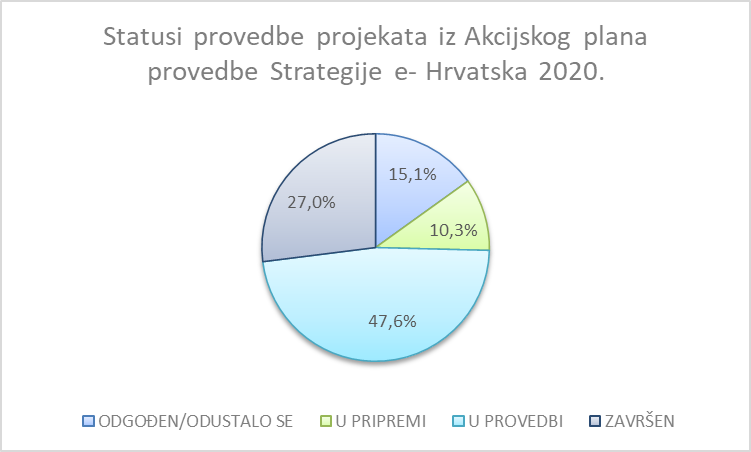 15. ZAKLJUČAKZahvaljujući implementaciji Centra dijeljenih usluga i svih njegovih komponenti Hrvatska je postigla vidljiv napredak unutar kategorije Digitalne javne usluge Indeksa gospodarske i društvene digitalizacije za 2020. (DESI), što uključuje i daljnje unaprjeđenje, te racionalizaciju državne informacijske infrastrukture. Također, radeći na unaprjeđenju i modernizaciji digitalnih javnih usluga kroz redizajniran portala e-Građani poduzetnicima i građanima pruža se komunikacija s bilo kojeg mjesta, štedi vrijeme te omogućuje brzo i efikasno rješavanje zahtjeva upućenih prema tijelima javnog sektora koristeći digitalne tehnologije.Provedbom projekta “Uspostava Centra dijeljenih usluga“ uspostavljen je središnji sustav interoperabilnosti (SSI) koji ima namjenu povezivanja tijela javnog sektora putem središnje osnovice za sigurnu razmjenu podataka, odnosno državne sabirnice (Government Service Bus – GSB). Svrha državne sabirnice je osigurati na jednom mjestu svim tijelima dohvat podataka iz javnih registara drugih tijela.APlS IT je primarni pružatelj usluga sukladno Uredbi o organizacijskim i tehničkim standardima za povezivanje na državnu informacijsku infrastrukturu („Narodne novine“, br. 60/2017), u daljnjem tekstu Uredba, a ima ulogu nositelja Centra dijeljenih usluga (u daljnjem tekstu CDU) u smislu stručne, tehničke, operativne i svake druge podrške CDU što je regulirano Sporazumom sa središnjim tijelom državne uprave nadležnim za poslove e-Hrvatske odnosno Središnjim državnim uredom za razvoj digitalnog društva. APIS lT je sukladno Uredbi osigurao dva podatkovna centra sukladna ANSI TIA/942 TIER 3 (u daljnjem tekstu: TIER 3)- međunarodnom standardu dostupnosti podatkovnog centra. Na taj način osigurana je suvremena tehnologija i sigurnost državnih podataka smještenih u dva redundantna podatkovna centra koji zadovoljavaju sve svjetske tehnološke i sigurnosne standarde. U njima je smještena infrastruktura CDU-a koja čini srce Državne informacijske infrastrukture. Također, u suradnji sa Zavodom za sigurnost informacijskih sustava sukladno Uredbi provode se sigurnosne mjere i postavljanje standarda nad Državnom informacijskom infrastrukturom s ciljem provođenja Zakona o kibernetičkoj sigurnosti operatora ključnih usluga i davatelja digitalnih usluga („Narodne novine“,br. 64/2018).Prilikom razvoja elektroničke usluge eUpisi u odgojno-obrazovne ustanove, kako bi se postigao cilj administrativnog rasterećenja građana, korištena je integracija javnih registara i razmjena podataka putem državne sabirnice, na kojoj je trenutno integrirano preko 10 registara. Državna sabirnica korištena je i prilikom razvoja usluge e-Obnova, koja omogućuje podnošenje zahtjeva za obnavljanje potresom pogođenih građevina uz mogućnost prilaganja sve potrebne dokumentacije te sposobnost praćenja provedbe postupka obnove, prikaza podataka obnove na Geoportalu i izvještavanje prema različitim kriterijima.S ciljem unaprjeđenja digitalne javne uprave, nastaviti će se razvijati i jačati državnu informacijsku infrastrukturu, standardizirati elektroničke usluge, bolje povezati baze podataka u svim tijelima državne uprave, raditi na ekonomičnosti cijelog sustava informacijsko-telekomunikacijskih tehnologija, sigurnoj pohrani podataka i centraliziranom upravljanju podacima.  Kako bi se uspostavila učinkovita zajednička platforma kojom će se unaprijediti pružanje elektroničkih javnih usluga i smanjiti opterećenje za građane i poslovne subjekte, potrebno je poticati uključenost svih tijela javnog sektora.Mjerama za ograničavanje fizičkog kontakta uslijed izbijanja pandemije bolesti COVID-19 te razornim potresom koji je pogodio Zagreb i okolicu, te Banovinu, dodatno je naglašena važnost moderne digitalne infrastrukture, koja jamči širok pristup internetu i dostupnost digitalnih usluga potrebnih za svakodnevne aktivnosti.Tijekom 2020. godine u CDU je uključeno 102 korisnika, od kojih ističemo najveće korisnike koji su svoje sustave migrirali na CDU, a to su Državna geodetska uprava, Državni inspektorat, Državni zavod za statistiku, Ministarstvo gospodarstva i održivog razvoja, Ministarstvo pravosuđa i uprave, Ministarstvo prostornog uređenja, graditeljstva i državne imovine, Ministarstvo regionalnoga razvoja i fondova Europske unije, te Klinički bolnički centar Zagreb. U narednom razdoblju stavit će se u punu funkciju Centar dijeljenih usluga, kojim će se postići puna interoperabilnost sustava, baza podataka i registara kojih je preko 500. Time će se omogućiti uspostava standardizirane platforme za povezivanje i poslovanje svih državnih tijela i daljnji razvoj digitalnih usluga što će građanima i poduzećima omogućiti jeftinije, brže i kvalitetnije usluge. U predstojećem razdoblju namjerava se postići optimizacija svih javnih usluga kako bi se osigurala dvosmjerna digitalna komunikacija sa svim građanima i osigurale javno raspoložive informacije na mrežnim stranicama državne i javne uprave, nastojeći promicati digitalnu uključenost svih korisnika, osobito najosjetljivijih ciljanih skupina. Time će se pridonijeti razvoju društva jednakih mogućnosti primjenjujući načelo solidarnosti. Digitalizacija treba postati standard komunikacije i načina poslovanja državne uprave, koja će osigurati uključivost svih građana Republike Hrvatske i omogućiti dostupnost sveukupnih javnih sadržaja i usluga svim dionicima digitalnog društva. Digitalno društvo može se ostvariti samo ako svi njegovi građani budu u njega uključeni.16. TABLIČNI PRIKAZ UTROŠENIH SREDSTAVA ZA ISKAZANE STAVKE IZVJEŠĆA O RADU I RAZVOJU DRŽAVNE INFORMACIJSKE INFRASTRUKTURE U 2020. GODINIRbr.NAZIV PROJEKTABroj stavke/konta u Državnom proračunuUtrošena sredstva u 2020. godini (kuna, s PDV)Napomena1.e-GrađaniA8300191.Od toga za:A8300191.OKPA8300191.301.778,071.NIASA8300195.014.950,001.Središnji državni portal (Gov.hr)A830019199.000,001.A830019Ukupno:1.A8300196.515.728,072.e-PoslovanjeA830022.0037.192.438,64Ukupna vrijednost projekta: 50.983.989,90 kuna (EU 85%)3.e-PristojbeA830022.00712.703.028,00Ukupna vrijednost projekta: 50.523.857,45 kuna (EU 85%)4.e/m Potpis e/m PečatA830022.0062.519.362,50Za uspostavu sustava predviđeno je: 22.465.901,38 kuna (EU 85%)5.CDUA757024.00132.855.197,52Ukupna vrijednost projekta: 360.758.433,97 kuna (EU 85%)6.e-UpisiA830022.0085.463.317,55Za uspostavu sustava predviđeno je: 40.002.019,64 kuna (EU 85%)7.Portal otvorenih podatakaA91200154.000,00Održavanja postojećeg Portala otvorenih podataka u 2020. godini 7.Portal otvorenih podatakaA912007723.372,77Ukupna vrijednost projekta: 6.798.000,00 kuna (EU 85%)7.Portal otvorenih podatakaUkupno:7.Portal otvorenih podataka777.372,778.Mreže državne informacijske infrastruktureMURH/SDURDD: A757012.323194.156.002,36Isporučitelj sustava HITRONet je FINA. Ministarstvo uprave platilo je 1.567.985,18 kuna, Središnji državni ured za razvoj digitalnog društva 2.588.017,18 kuna, a razliku u iznosu od 4.343.621,37 kuna platilo je 36 drugih korisnika (tijela javnog sektora) HITRONet mreže.8.a)HITRONet36 tijela javnog sektora4.343.621,37Isporučitelj sustava HITRONet je FINA. Ministarstvo uprave platilo je 1.567.985,18 kuna, Središnji državni ured za razvoj digitalnog društva 2.588.017,18 kuna, a razliku u iznosu od 4.343.621,37 kuna platilo je 36 drugih korisnika (tijela javnog sektora) HITRONet mreže.8.a)HITRONet36 tijela javnog sektoraUkupno:Isporučitelj sustava HITRONet je FINA. Ministarstvo uprave platilo je 1.567.985,18 kuna, Središnji državni ured za razvoj digitalnog društva 2.588.017,18 kuna, a razliku u iznosu od 4.343.621,37 kuna platilo je 36 drugih korisnika (tijela javnog sektora) HITRONet mreže.8.a)HITRONet36 tijela javnog sektora8.499.623,73Isporučitelj sustava HITRONet je FINA. Ministarstvo uprave platilo je 1.567.985,18 kuna, Središnji državni ured za razvoj digitalnog društva 2.588.017,18 kuna, a razliku u iznosu od 4.343.621,37 kuna platilo je 36 drugih korisnika (tijela javnog sektora) HITRONet mreže.8.b)CARNetCARNet:8.b)CARNetA628073988.003,048.b)CARNetA628078124.785,958.b)CARNetA628079796.284,428.b)CARNetA6280825.102.580,948.b)CARNetUkupno:8.b)CARNet7.011.654,359.Metaregistar010.Registar ProDII180.000,0011.Vijeće za DII012.Kibernetička sigurnost013.Akcijski plan za Strategiju e-Hrvatska 2020A757024.00235.369.815,00Ukupno u 2020. godini za iskazane stavkeUkupno u 2020. godini za iskazane stavkeUkupno u 2020. godini za iskazane stavke119.087.538,13